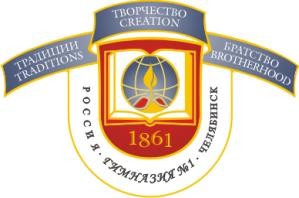 МУНИЦИПАЛЬНОЕ БЮДЖЕТНОЕ ОБЩЕОБРАЗОВАТЕЛЬНОЕ УЧРЕЖДЕНИЕ«Гимназия № 1 г. Челябинска»454080, г. Челябинск, ул. Красная, 59, тел.: (351) 263-15-71E-mail: chelschool1@mail.ru, www.chelschool1.ruИНН/КПП 7453045651/745301001 Комитет финансов города Челябинска (л/с № 2047307004Н, 2147307462Н)Казначейский счёт: 03234643757010006900 ЕКС 40102810645370000062     БИК 017501500Отделение Челябинск Банка России/УФК по Челябинской области г. Челябинск05 апреля 2024 года	№ 235О проведении олимпиады младших школьниковпо английскому языку для учащихся 3-4 классов в 2023/2024 учебном годуНа основании перечня олимпиад школьников, входящих в Интеллектуальный кубок Главы города Челябинска на 2023/2024 учебный год», и в целях выявления и развития у обучающихся начальной школы творческих способностей и познавательного интереса к предмету английский языкПРИКАЗЫВАЮ:Утвердить:Положение о проведении олимпиады для обучающихся 3-4 классов по английскому языку, входящую в перечень Интеллектуального кубка Главы города Челябинска в 2023/2024 учебном году (приложение 1);состав предметной комиссии по проведению олимпиады по английскому языку для учащихся 3-4 классов (приложение 2).Провести для обучающихся 3-4 классов образовательных организаций города Челябинска олимпиаду по английскому языку, входящую в перечень Интеллектуального кубка Главы города Челябинска в 2023/2024 учебном году, в 2 этапа:отборочный тур олимпиады (школьный этап): дата проведения – с 04.03.2024 по 10.03.2024, место проведения – общеобразовательные организации города Челябинска;финальный тур (городской этап): 06.04.2024, место проведения – общеобразовательные организации города Челябинска, место проверки олимпиадных работ – МБОУ «Гимназия № 1 г. Челябинска».Председателю предметной комиссии Малышевой Н.А.:осуществить координацию деятельности по организации и проведению олимпиады по английскому языку для 3-4 классов в соответствии с графиком проведения (приложение 3);в срок до 25.02.2024 года организовать разработку олимпиадных заданий отборочного и финального тура;сформировать состав жюри олимпиады (учителя начальных классов МБОУ«Гимназия № 1 г. Челябинска»;информировать руководителей и координаторов образовательных организаций, принимающих участие в олимпиаде о своевременном предоставлении сведений об итогах отборочного тура, доставке работ финального тура, о необходимости включения учителей в состав жюри для экспертизы финального тураКонтроль исполнения приказа оставляю за собой.Директор                                                                 Д.Г. ТимерхановПриложение 1 к приказу               от 05 апреля 2024 № 235ПОЛОЖЕНИЕо проведении открытой олимпиадыпо английскому языку для младших школьников (3-4 классы)I. Общие положения1.1. Настоящее положение определяет статус, цели и задачи открытой олимпиады по английскому языку (далее – Олимпиада), порядок организации и проведения, руководство и методическое обеспечение, подведение итогов.1.2. Основными целями и задачами Олимпиады являются:создание условий, которые позволяют всем участникам проявить свою индивидуальность;повышение интереса учащихся начальной школы к изучаемым дисциплинам;выявление учащихся, обладающих способностями и интересом к интеллектуальному творчеству, привлечению их к посещению факультативов, кружков, научных обществ учащихся и других форм внеклассной работы.1.3. Организатором Олимпиады является Муниципальное бюджетное общеобразовательное учреждение гимназия №1 города Челябинска.1.4. Олимпиада проводится в два этапа:школьный этап (отборочный) – проводится на уровне общеобразовательных учреждений города Челябинска;городской этап (заключительный) – в зависимости от количества участников, проводится очно на базе МБОУ «гимназии №1 г. Челябинска» либо на уровне общеобразовательных учреждений города Челябинска с последующей доставкой работ для проверки в МБОУ «гимназию №1 г. Челябинска».1.5. При проведении Олимпиады соблюдается принцип открытости, подразумевающий:доступность участия в школьном этапе для каждого обучающегося 3-4 классов образовательных учреждений г. Челябинска;добровольность участия школьников;доступность всей информации, связанной с проведением и подведением итогов Олимпиады.II. Участники Олимпиады2.1. В школьном этапе Олимпиады могут принять все желающие учащиеся 3-4-х классов образовательных учреждений города Челябинска.2.2. Участниками городского (заключительного) этапа являются победители школьного этапа Олимпиады в каждой параллели. В случае отсутствия победителей городской (заключительный) этап направляются призеры, набравшие наибольшее количество баллов. При этом общее количество участников городского очного этапа не превышает 100 человек в каждой параллели.III. Порядок организации и проведения Олимпиады3.1. Школьный этап Олимпиады проводится в форме традиционной олимпиады (тестовые задания) на базе образовательных учреждений города Челябинска в единые сроки по единым материалам, опубликованным на сайте 3.2. Организатор производит размещение материалов школьного этапа на сайте олимпийского портала за 2 дня до даты проведения олимпиады.3.3. Образовательные учреждения, принимавшие участие в школьном этапе, должны заполнить онлайн протоколы по параллелям не позднее 3 дней после окончания школьного этапа.Регламент проведения школьного этапа олимпиады младших школьников по английскому языку для учащихся 3-4 классов, входящей в перечень Интеллектуального кубка Главы города Челябинска в 2023/2024 учебном году3.4. Результаты школьного (отборочного) этапа утверждаются приказом организатора Олимпиады на основании итоговых протоколов. 3.5. Городской (заключительный) этап Олимпиады проводится в очной форме на базе МБОУ гимназии №1 в единые сроки по единым материалам, включающим в себя тестовые задания и устную часть (описание картинки). При количестве участников заключительного тура более 250 человек, он проводится на уровне общеобразовательных учреждений города Челябинска с последующей доставкой работ для проверки в МБОУ «гимназию №1 г. Челябинска». В этом случае устная часть заменяется письменным заданием.Регламент проведения заключительного этапа олимпиады младших школьников по английскому языку для учащихся 3-4 классов, входящей в перечень Интеллектуального кубка Главы города Челябинска в 2023/2024 учебном году (при количестве участников более 250 человек)3.6. Продолжительность этапов Олимпиад не может превышать 60 минут (включая 10 минут инструктажа, 50 минут на выполнение олимпиадных заданий).IV. Руководство и методическое обеспечение Олимпиады4.1. Для организационного обеспечения проведения утверждается состав оргкомитета олимпиады.4.2. В состав оргкомитета Олимпиады входят учителя МБОУ гимназии №1, руководители районных методических объединений учителей иностранного языка г. Челябинска, технические специалисты, сопровождающие олимпиаду на портале Olymp74.ru.4.3. Функции оргкомитета:определяет время, место и форму проведения Олимпиад;организует работу жюри заключительного этапа;рассматривает апелляции по процедуре проведения Олимпиады, принимает решения по ним;своевременно размещает нормативные документы, регламентирующие проведение Олимпиад, информацию об итогах проведения Олимпиад.4.4. Для разработки заданий школьного и городского этапов Олимпиады создается предметная комиссия, которая утверждается приказом организатора Олимпиады.4.5. Председатель предметной комиссии:обеспечивает условия для разработки заданий школьного и городского этапов Олимпиады;несет ответственность за качественную подготовку заданий для проведения Олимпиады в соответствии с утвержденными приказом сроками;несет ответственность за сохранность информации о содержании заданий Олимпиады;разрабатывает форму протоколов Олимпиады;отвечает на все вопросы участников Олимпиады, касающиеся содержания и выполнения заданий.4.6. Члены предметной комиссии:разрабатывают тексты заданий школьного и городского этапов Олимпиад;несут ответственность за сохранность информации о содержании заданий Олимпиад; определяют критерии оценивания олимпиадных заданий.4.7. Для проверки олимпиадных работ формируется жюри олимпиады из числа педагогов МБОУ гимназии №1. В работе жюри городского (заключительного) этапа могут принять участие представители образовательных учреждений г. Челябинска.4.8. Жюри городского этапа Олимпиады обеспечивает шифрование работ учащихся, проверяет и оценивает работы участников, составляет протокол результатов Олимпиады. Ответственность за работу жюри несет его председатель.4.9. Апелляции по процедуре проведения Олимпиады подаются участниками в день проведения Олимпиады председателю жюри и рассматриваются оргкомитетом Олимпиады.4.10. Апелляции по результатам оценивания работ принимаются в течение трех дней после объявления результатов Олимпиады в оргкомитет Олимпиады и рассматриваются конфликтной комиссией.V. Подведение итогов и награждение участников Олимпиады5.1. Итоги школьного этапа Олимпиады подводятся на уровне образовательного учреждения отдельно по классам обучения:победителем школьного этапа признаются учащиеся, набравшие наибольшее количество баллов (но не менее 75% баллов от максимально возможных);призерами школьного этапа признаются школьники, набравшие согласно рейтинговому протоколу наибольшее количество баллов после победителя, но не менее 50% баллов от максимально возможных;суммарное количество победителей и призеров не превышает 25% от числа всех участников в каждой параллели.победители и призеры школьного этапа награждаются дипломами образовательного учреждения.5.2. Итоги городского (заключительного) этапа Олимпиады подводятся на уровне муниципальной образовательной системы отдельно по параллелям обучения. Победителями городского этапа признаются участники, набравшие максимальное количество баллов (но не менее 75% от максимально возможных). Призерами городского этапа признаются 25% участников Олимпиады согласно итоговому рейтинговому протоколу, набравшие при этом не менее 50% баллов от максимально возможных5.3. Жюри Олимпиады городского этапа имеет право отметить работы учащихся, не вошедших в перечень призеров Олимпиад. Данные учащиеся могут быть признаны лауреатами Олимпиады.VI. Сроки проведения Олимпиады6.1. Школьный (отборочный) этап проводится с 4 марта 2024 года.6.2. Городской (заключительный) – 6 апреля 2024 года.Приложение к Положению о проведении олимпиады по английскому языку для учащихся 3-4 классов, входящей в перечень Интеллектуального кубка Главы города Челябинска в 2023/2024 учебном годуПеречень тем учебного предмета «Английский язык», включенных в задания олимпиады (по классам обучения)Приложение 2 к приказу от 05 апреля 2024 № 235Состав предметной комиссии олимпиады по английскому языкудля учащихся 3-4 классов, входящей в перечень Интеллектуального кубка Главы города Челябинска в 2023/2024учебном годуПриложение 3 к приказу от 05 апреля 2024 № 235Регламент проведения олимпиады по окружающему мирудля учащихся 1-3 классов, входящей в перечень Интеллектуального кубка Главы города Челябинска в 2023/2024 учебном году№МероприятиеолимпиадыМесто проведенияСрокиОтветственный1Разработка и экспертиза олимпиадных заданийМБОУ «Гимназия № 1  г. Челябинска»До 25.02.2024Председатель предметнойкомиссии2Подача заявки на каждого участника посредством модуля «Подача/отзыв заявки на участие» на выделенной странице Олимпийского порталаСтраница олимпиады    на сайте olymp 74.ruДо 01.03.2024Председатель предметной комиссии3Размещение защищённых паролем архивов с материалами отборочного этапа (задания, ключи, форма протокола) олимпиады на портале olymp 74.ruСтраница олимпиады на сайте olymp 74.ruДо 03.03.2024Председатель предметной комиссии4Проведение отборочного этапа и проверка работОбразовательные организацииС 04.03.2024по 07.03.2024Координаторы от ОО5Представление итоговых протоколов отборочного тура олимпиадыПисьмо администратору сайта  olymp 74.ruДо 22:00часов 07.03.2024Координаторы от ОО6Размещение итоговых протоколов отборочного тура на портале olymp 74.ruСтраница олимпиады на сайте olymp 74.ruДо 13.03.2024Председатель предметной комиссии, администратор портала olymp74.ru.1Размещение защищённых паролем архивов с материалами финального этапа (задания) олимпиады на портале olymp 74.ruСтраница олимпиады на сайте olymp 74.ruДо 05.04.2024Председатель предметной комиссии, администратор портала olymp74.ru.2Проведение финального тураОбразовательные организацииС 9:00 часов 06.04.2024Координаторы от ОО3Доставка работ участников финального тура олимпиады для проверки МБОУ «Гимназия № 1 г. Челябинска»С 10:30 До 13:00 часов 06.04.2023Координаторы от ОО4Организация проверки работ финального тура членами предметного жюри в составе учителей МБОУ «Гимназия №1 г. Челябинска» и учителей ОО города.МБОУ «Гимназия № 1 г. Челябинска»С 09:00 часов 9.04.2023Председатель предметной комиссии.5Размещение предварительных протоколов финального тура на портале olymp74.ru.Страница олимпиады на сайте olymp 74.ru10.04.2024Администратор  портала olymp74.ru.6Подача заявления на апелляцию (при необходимости)Страница олимпиады на сайте olymp 74.ruДо 12.00 12.04.2024Координаторы от ОО, родители участников7Организация работы конфликтной комиссииМБОУ «Гимназия № 1 г. Челябинска»С 14:00 до 15:00 часов 12.04.2024Председатель предметной комиссии8Размещение итоговых протоколов финального тура на портале olymp 74.ruСтраница олимпиады на сайте olymp 74.ruДо 20.04.2024Председатель предметной комиссии, администратор портала olymp74.ru.ТемаклассыклассыТема344Одежда+++Магазины и покупки+++Страны, их символика и народы мира+++Лексика: Прилагательные: синонимы, антонимы+++Грамматика: Порядок слов в вопросительных предложениях разных типов+++Видовременные формы глагола+++Председатель предметной комиссииМалышева Наталия Александровна, - учитель английского языка высшей квалификационной категории, руководитель кафедры иностранных языков МБОУ «Гимназия №1 г. Челябинска»Члены комиссииАристова Елена Аркадьевна - учитель английского языка высшей квалификационной категории МБОУ «Гимназия № 1 г. Челябинска»Члены комиссииАсланова Гульшан Мирзаевна - учитель английского языка первой квалификационной категории МБОУ «Гимназия №1 г. Челябинска»Члены комиссииКовалева Татьяна Борисовна - учитель английского языка высшей квалификационной категории МБОУ «Гимназия № 1 г. Челябинска»Члены комиссииКулагина Екатерина Александровна - учитель английского языка высшей квалификационной категории МБОУ «Гимназия № 1 г. Челябинска»Члены комиссииМорозова Татьяна Владимировна - учитель английского языка высшей квалификационной категории МБОУ «Гимназия № 1 г. Челябинска»Огородникова Елена Львовна - учитель английского языка высшей квалификационной категории МБОУ «Гимназия № 1 г. Челябинска»Поберей Ольга Сергеевна - учитель английского языка первой квалификационной категории МБОУ «Гимназия № 1 г. Челябинска»Сайко Мария Юрьевна - учитель английского языка высшей квалификационной категории МБОУ «Гимназия № 1 г. Челябинска»Солопова Юлия Сергеевна - учитель английского языка высшей квалификационной категории МБОУ «Гимназия № 1 г. Челябинска»Таран Наталья Анатольевна - учитель английского языка высшей квалификационной категории МБОУ «Гимназия № 1 г. Челябинска»Уварова Галина Ивановна - учитель английского языка высшей квалификационной категории МБОУ «Гимназия № 1 г. Челябинска»Факторович Евгения Павловна - учитель английского языка высшей квалификационной категории МБОУ «Гимназия № 1 г. Челябинска»№МероприятиеолимпиадыМесто проведенияСрокиОтветственный1Разработка и экспертиза олимпиадных заданийМБОУ «Гимназия № 1 г. Челябинска»до 25.02.2024Председатель предметнойкомиссии2Подача заявки на каждого участника посредством модуля «Подача/отзыв заявки на участие» на выделенной странице Олимпийского порталаСтраница олимпиады на сайте olymp74.ruдо 29.02.2024Председатель предметной комиссии3Размещение защищённых паролем архивов с материалами отборочного этапа (задания, ключи, форма протокола) олимпиады на портале olymp74.ruСтраница олимпиады на сайте olymp74.ruдо 01.03.2024Председатель предметной комиссии4Проведение отборочного этапаОбразовательные организации04.03.2024Координаторы от ОО5Представление итоговых протоколов отборочного тура олимпиадыПисьмо администратору сайта  olymp74.ruдо 09:00часов 12.03.2024Координаторы от ОО6Размещение итоговых протоколов отборочного тура на портале olymp74.ruСтраница олимпиады на сайте olymp74.ruдо 12.03.2024Председатель предметной комиссии7Размещение защищённых паролем архивов с материалами финального этапа (задания) олимпиады на портале olymp74.ruСтраница олимпиады на сайте olymp74.ruдо 03.04.2024Председатель предметной комиссии8Проведение финального тураОбразовательные организациис 9:00 часов 06.04.2024Координаторы от ОО9Доставка работ участников финального тура олимпиады для проверки (предоставляются работы как отборочного, таки финального туров)МБОУ «Гимназия № 1 г. Челябинска»до 15:00 часов 06.04.2023Координаторы от ОО10Организация проверки работ финального тура членами предметного жюри в составе учителей МБОУ «Гимназия № 1 г. Челябинска»МБОУ «Гимназия № 1 г. Челябинска»с 09:00 часов 09.04.2023Председатель предметной комиссии.Координаторы от ОО11Подача заявления на апелляцию (при необходимости)Страница олимпиады на сайте olymp 74.ruдо 12:00 12.04.2024Координаторы от ОО12Организация работы конфликтной комиссииМБОУ «Гимназия № 1 г. Челябинска»с 14:00 15:00 часов 12.04.2024Председатель предметной комиссии13Размещение итоговых протоколов финального тура на портале olymp74.ruСтраница олимпиады на сайте olymp74.ruдо 13.04.2024Председатель предметной комиссии